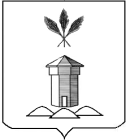 АДМИНИСТРАЦИЯБАБУШКИНСКОГО МУНИЦИПАЛЬНОГО ОКРУГА ВОЛОГОДСКОЙ ОБЛАСТИПОСТАНОВЛЕНИЕ« 29» декабря 2023 года                                                                     № 1149с. им. БабушкинаО внесении изменений в постановление администрации Бабушкинского муниципального округа от 03.08.2023 года № 725 «Об утверждении  положения об Отделе экономики и отраслевого развития администрации Бабушкинского муниципального округа Вологодской области»В соответствии с Федеральными законами Российской Федерации от 06 октября 2003 года № 131-ФЗ «Об общих принципах организации местного самоуправления в Российской Федерации», от 02 марта 2007 года № 25-ФЗ «О муниципальной службе в Российской Федерации», руководствуясь Уставом Бабушкинского муниципального округа Вологодской области,ПОСТАНОВЛЯЮ:Внести изменения в постановление администрации Бабушкинского  муниципального округа от 03.08.2023 года «Об утверждении положения об Отделе экономики и отраслевого развития администрации Бабушкинского муниципального округа Вологодской области», изложив приложения 1 и 4 в новой редакции. Настоящее Постановление подлежит размещению на официальном сайте Бабушкинского муниципального округа в информационной телекоммуникационной сети «Интернет» и вступает в силу со дня подписания.Контроль за исполнением настоящего постановления оставляю за собой.Глава округа	                                                                            Т.С. ЖироховаПриложение 1Утверждено постановлением администрации Бабушкинского муниципального округа Вологодской области от 03.08.2023 года № 725 (с последующими изменениями )ПОЛОЖЕНИЕ об отделе экономики и отраслевого развития 1.Общие положенияОтдел экономики и отраслевого развития (далее - отдел) является структурным подразделением администрации Бабушкинского муниципального округа Вологодской области (далее - администрация округа) без права юридического лица, осуществляющим:изучение социально-экономического положения округа;прогнозирование основных показателей, для урегулирования отношений, связанных с созданием условий для обеспечения жителей округа услугами торговли, общественного питания и бытового обслуживания, координации работы по контролю за деятельностью лесопромышленного комплекса;улучшение условий для развития сельскохозяйственного производства в округе, расширения рынка сельскохозяйственной продукции;координацию инвестиционной деятельности и реализацию инвестиционных проектов на территории Бабушкинского муниципального округа;информирование и консультирование представителей малого и среднего предпринимательства.Отдел осуществляет свою деятельность, как непосредственно, так и во взаимодействии с иными структурными подразделениями, отраслевыми (функциональными) органами администрации округа.Официальное полное наименование отдела - отдел экономики и отраслевого развития администрации Бабушкинского муниципального округа Вологодской области.Местонахождение отдела: 161350, Вологодская область, Бабушкинский муниципальный округ, с.им. Бабушкина, дом 54.В своей деятельности отдел руководствуется нормативными актами: Конституцией Российской Федерации, Федеральными законами и законами Вологодской области, иными нормативно-правовыми актами Российской Федерации и Вологодской области, Уставом Бабушкинского муниципального округа Вологодской области, решениями Представительного собрания Бабушкинского муниципального округа Вологодской области, а также настоящим постановлением.Отдел подчиняется Главе Бабушкинского муниципального округа Вологодской области и исполняет его правомерные поручения. Курирует и координирует деятельность отдела заместитель главы округа, начальник Финансового управления администрации округа.Для обеспечения отделом эффективной реализации задач и функций Главой округа создаются возможности для его функциональной независимости и надлежащие организационно-технические условия.1.8 Работники отдела назначаются на должность и освобождаются от замещаемой должности Главой округа, входят в штатную численность администрации округа, утвержденную нормативно-правовым документом администрации округа.Работники отдела должны соответствовать квалификационным требованиям, установленным правовым актом администрации округа.Основные задачи отделаОсуществление стратегического планирования социально- экономического развития Бабушкинского муниципального округа;Проведение мониторинга и подготовка информационноаналитических материалов по социально-экономическому развитию Бабушкинского муниципального округа;Обеспечение организации и методического сопровождения проектной деятельности Бабушкинского муниципального округа Вологодской области;Проведение оценки регулирующего воздействия проектов нормативных правовых актов и нормативных правовых актов Бабушкинского муниципального округа в целях выявления положений, необоснованно затрудняющих осуществление предпринимательской и инвестиционной деятельности;Обеспечение реализации на территории области единой государственной политики в сфере муниципального управления;Участие в установленном порядке в формировании и реализации государственной политики в сфере развития малого и среднего предпринимательства на территории Бабушкинского муниципального округа Вологодской области.Организация инвестиционной деятельности на территории Бабушкинского муниципального округа Вологодской области.Координация деятельности структурных подразделений администрации округа в части проведения единой политики по разработке и реализации муниципальных программ, реализации и определению оценки эффективности их реализации.Участие в осуществлении полномочий в области мобилизационной подготовки и мобилизации Бабушкинского муниципального округа Вологодской области.III. Функции отделаДля решения своих задач и выполнения функций отдел:Разрабатывает проекты муниципальных правовых актов и иных документов по вопросам, отнесённым к компетенции отдела.Запрашивает и получает от отраслевых (функциональных) органов, Управлений, отделов, территориальных секторов администрации округа, необходимую для решения задач, стоящих перед отделом.Размещает необходимую информацию о работе отдела в средствах массовой информации.Участвует в процессе планирования развития округа:организовывает сбор, обработку необходимой экономической информации;составляет планово-отчётные документы;проводит анализ состояния экономического положения округа, тенденций социально-экономического развития;участвует в подготовке предложений по стабилизации экономической ситуации округа;формирует ежемесячно, квартально и по итогам года отчётные данные по достижению показателей социально-экономического развития округа;передает ежемесячные, квартальные, полугодовые и по итогам года отчетные данные в государственные органы статистики.Разрабатывает проекты, планы, программы развития округа.Разрабатывает прогнозы по основным показателям социально- экономического развития округа.Готовит предложения по прогнозам развития жилищного строительства и коммунального хозяйства, использования трудовых ресурсов производства товаров народного потребления, социально-культурного, торгового, бытового и иного обслуживания населения.Осуществляет координацию деятельности предприятий торговли, общественного питания и бытового обслуживания, анализирует состояние отрасли, методическое руководство по открытию новых предприятий и рациональному их размещению.Осуществляет координацию деятельности представителей малого и среднего предпринимательства, анализирует рост числа субъектов МСП.Создаёт условия для повышения предпринимательской активности в экономике округа.Осуществляет консультирование предпринимателей по развитию предпринимательской деятельности и оказанию государственной поддержки.Координирует работу по развитию инвестиционного потенциала Бабушкинского муниципального округа.Способствует продвижению эффективных форм обслуживания населения, стимулирующих рост уровня обслуживания, качества ибезопасности товаров и услуг, организует проведение ярмарок, конкурсов, мастер-классов, семинаров.Участвует в работе соответствующих межведомственных комиссий, Советов.Осуществляет анализ экономического и социального развития округа, ведёт приём граждан, рассматривает их предложения, заявления и жалобы по вопросам, относящимся к компетенции отдела, и принимает по ним необходимые меры.Участвует в разработке и реализации в соответствии с законодательством Российской Федерации, законодательством Вологодской области планов и программ социально-экономического развития агропромышленного комплекса округа.Содействует лицам, осуществляющим сельскохозяйственное производство на территории Бабушкинского муниципального округа, в информационно-методическом обеспечении, в формировании и использовании кадрового резерва рабочих, специалистов и руководителей; участвует в работе по формированию территориальных направлений социально-экономического развития округа, разработке финансовых и правовых условий развития сельскохозяйственных, перерабатывающих, обслуживающих предприятий, крестьянско-фермерских хозяйств, индивидуальных предпринимателей всех форм собственности.Организует сбор статистических показателей, характеризующих состояние сельского хозяйства, и предоставляет указанные данные органам государственной власти в порядке, установленном Правительством Российской Федерации.Осуществляет мониторинг деятельности сельскохозяйственных предприятий округа.Организует прием граждан, обеспечивает своевременное и полное рассмотрение устных и письменных обращений граждан, принимает по ним решения и направляет ответы в установленный срок, анализирует содержание поступающих обращений, принимает меры по своевременному выявлению и устранению причин нарушения прав, свобод и законных интересов граждан;Разрабатывает долгосрочные целевые программы в сфере сельхозпроизводства, создает условия для развития сельского хозяйства района.Участвует в мероприятиях по обеспечению мобилизационной готовности сельскохозяйственных предприятий.Готовит и представляет информацию и материалы о сельскохозяйственном производстве на территории округа органам исполнительной государственной власти области для реализации и оценки эффективности действующих областных целевых программ и иных нормативных правовых актов области, предусматривающих поддержку сельскохозяйственного производства;Готовит и направляет информацию об участии округа в целевых ииных программах агропромышленного комплекса для размещения на официальном сайте Бабушкинского муниципального округа в сети «Интернет».Проводит внутренний финансовый аудит.Организует деятельность в рамках муниципального контроля в администрации Бабушкинского муниципального округа.Проводит расчет экономического обоснования тарифов и услуг для муниципальных предприятий и учреждений округа.Осуществляет ведомственный контроль в сфере закупочной деятельности для обеспечения муниципальных нужд.Организует перевозки пассажиров и провоза багажа автомобильным транспортом на территории Бабушкинского муниципального округа.Возложение на отдел функций, направленных на реализацию иных задач, не предусмотренных разделом 2 настоящего Положения, допускается распоряжением Главы округа и осуществляется путем внесения изменений в настоящее положение.IV. Управление деятельностью отделаОтдел состоит из начальника, возглавляющего отдел, двух консультантов, являющимися муниципальными служащими, а также одного ведущего эксперта.Начальник отдела:осуществляет общее руководство деятельностью отдела, обеспечивает решение возложенных на него задач;распределяет обязанности между работниками отдела;дает поручения работникам отдела, относящиеся к их должностным обязанностям;разрабатывает должностные инструкции работников отдела;вносит предложения о поощрения работников отдела и применения к ним дисциплинарного взыскания;выполняет поручения Главы округа и заместителя Главы округа, курирующего деятельность отдела в пределах своих полномочий;обеспечивает соблюдение работниками отдела должностных инструкций, правил внутреннего трудового распорядка, инструкций по делопроизводству, а также запретов и ограничений, установленных действующим законодательством и связанных с прохождением муниципальной службы.4.3. Начальник отдела вправе делегировать отдельные, предоставленные ему полномочия подчиненным работникам отдела.В период временного отсутствия начальника отдела (командировка, отпуск, болезнь и т.д.) руководство отделом осуществляет один из специалистов отдела, назначенный распоряжением Главы округа по представлению начальника отдела.Права и обязанности муниципальных служащих и ведущего эксперта отдела определяются действующим законодательством Российской Федерации, Вологодской области, настоящего Положения и должностными инструкциями.V. Ответственность должностных лиц отдела.Степень ответственности работников отдела устанавливается Федеральными законами от 02.03.2007 № 25-ФЗ «О муниципальной службе в Российской Федерации», от 25.12.2008 № 273-ФЗ «О противодействии коррупции».Начальник отдела несет персональную ответственность за выполнение задач и функций, возложенных на отдел.Начальник отдела не несет ответственности за неисполнение или ненадлежащее исполнение задач и функций, возложенных на отдел, которые являются должностными обязанностями работников отдела, возложенных на них в соответствии с их должностными инструкциями, распоряжениями Главы округа.Работники отдела несут ответственность за неисполнение или ненадлежащее исполнение должностных обязанностей, возложенных на них должностными инструкциями, распоряжениями Главы округа.Приложение 4Утверждено постановлением администрации Бабушкинского муниципального округа Вологодской области от 03.08.2023 года № 725(с последующими изменениями)Должностная инструкция консультанта отдела экономики и отраслевого развития администрации Бабушкинского муниципального округа Вологодской областиОбщие положенияДолжность консультанта отдела экономики и отраслевого развития администрации Бабушкинского муниципального округа Вологодской области (далее - ведущий эксперт) является должностью муниципальной службы.Консультант назначается и освобождается от должности распоряжением Главы Бабушкинского муниципального округа Вологодской области.В своей деятельности консультант непосредственно подчиняется начальнику отдела экономики и отраслевого развития администрации Бабушкинского муниципального округа Вологодской области.Консультант осуществляет свою служебную деятельность и реализует свои полномочия на основании:Конституции Российской Федерации;федерального закона от 06.10.2003 № 131-ФЗ «Об общих принципах организации местного самоуправления в Российской Федерации»;федерального закона от 02.03.2007 № 25-ФЗ «О муниципальной службе в Российской Федерации»;закона Вологодской области от 12.11.1997 № 25-Ф3 «О муниципальной службе в Вологодской области» (с изменениями и дополнениями);иных федеральных и областных законов, в том числе федеральных и областных законов, регулирующих особенности прохождения муниципальной службы;Устава Вологодской области;Устава Бабушкинского муниципального округа Вологодской области;указов Президента Российской Федерации;постановлений Правительства Российской Федерации;нормативных правовых актов федеральных органов исполнительной власти;нормативных правовых актов Правительства Вологодской области;иных нормативных правовых актов Вологодской области и Бабушкинского муниципального округа Вологодской области.Квалификационные требования к должности консультантаНа должность консультанта назначается лицо, имеющее высшее экономическое образование, без предъявления требований к стажу работы.Профессиональные знания консультанта:нормативно-правовые документы, регламентирующие осуществление деятельности в области финансового аудита;порядок ведения бухгалтерского учета и составление отчетности;аудит, аудиторские методики и процедуры, стандарты внутреннего аудита;правила проведения проверок и документационных ревизий;методы анализа хозяйственно-финансовой деятельности;основы системы налогообложения, порядок исчисления налогов;денежное обращение;порядок ценообразования;основы документоведения, современные стандартные требования к отчетности, периодичности и качеству предоставления документации.Профессиональные навыки консультанта:обладать организаторскими способностями, быть компетентным в решениях любых вопросов, связанных с развитием культурной деятельности в округе;осуществлять поиск и использование информации, необходимой для эффективного выполнения профессиональных задач, профессионального и личностного развития;работать в коллективе и команде, эффективно общаться с коллегами и руководством;организовывать собственную деятельность, выбирать типовые методы и способы выполнения профессиональных задач, оценивать их эффективность и качество;использовать информационно-коммуникационные технологии в профессиональной деятельности.З.Должностные обязанности, права и ответственность консультанта отдела экономики и отраслевого развитияКонсультант выполняет следующий комплекс функций:- осуществляет непосредственный ведомственный контроль в сфере закупочной деятельности для муниципальных нужд;- разрабатывать нормативные правовые документы, касающиеся осуществления ведомственного контроля в сере закупочной деятельности для муниципальных нужд;- запрашивать у подведомственных учреждений администрации округа документы для осуществления ведомственного контроля в сфере закупочной деятельности для муниципальных нужд;- организует мероприятия по улучшению жилищных условий граждан, проживающих на сельских территориях в рамках государственной программы «Комплексное развитие сельских территорий»;- проведение оценки регулирующего воздействия и экспертизы нормативных правовых актов Бабушкинского муниципального округа Вологодской области;- разрабатывает и принимает участие в выполнении прогнозов социально-экономического развития Бабушкинского муниципального округа Вологодской области на среднесрочный и долгосрочный периоды;- организует сбор и осуществляет анализ статистических показателей, характеризующих состояние экономики и социальной сферы Бабушкинского муниципального округа;- оказывает содействие при разработке документов стратегического планирования;- организует сбор и осуществляет анализ сведений о принятых отделами, Управлениями, территориальными секторами и отраслевыми (функциональными) органами администрации округа решениях о разработке муниципальных программ (далее - программ);- выносит на согласование проекты программ на соответствие заявленным целям и задачам, обоснованность, системность программ и сроков их реализации, наличие индикаторов (показателей), характеризующих эффективность реализации программ, а также соответствие индикаторов показателей) показателям, установленным в соответствии с Указом Президента Российской Федерации от 28.04.2008 № 607 «Об оценке эффективности деятельности органов местного самоуправления городских округов и муниципальных районов»;- осуществляет мониторинг и подготовку заключений о результатах реализации мероприятий программ за отчетный год и программы в целом;- оказывает содействие при подготовке доклада Главы округа «О достигнутых значениях показателей для оценки эффективности деятельности администрации округа за отчетный год и их планируемых значениях на трёхлетний период» в соответствии с Указом Президента Российской Федерации от 28.04.2008 № 607 «Об оценке эффективности деятельности органов местного самоуправления, городских округов и муниципальных районов»;- организует сбор и осуществляет анализ предложений по совершенствованию показателей для оценки эффективности деятельности администрации округа;- осуществляет содействие для реализации муниципальных программ на территории Бабушкинского муниципального округа;- проводит процедуру оценки регулирующего воздействия проектов актов и экспертизы нормативных правовых актов, затрагивающих вопросы осуществления предпринимательской и инвестиционной деятельности;- готовит документы на заседания комиссий при Главе округа, первом заместителе Главы округа, проекты муниципальных правовых актов;- организует работу и принимает участие в семинарах, совещаниях, заседаниях комиссий в рамках своей компетенции и компетенции отдела;- обеспечивает предоставление в органы власти отчеты о показателях курируемых отделом отраслей экономики Бабушкинского муниципального округа по установленным формам;- обеспечивает работу по взаимодействию средств массовой информации с предприятиями курируемых отраслей экономики Бабушкинского муниципального округа по вопросам освещения их работы;- проводит работу с обращениями граждан по курируемым вопросам;- готовит для начальника отдела информацию по вопросам своей компетенции для последующего обнародования (опубликования) в средствах массовой информации и в сети Интернет;- взаимодействует с отраслевыми (функциональными) органами, Управлениями, отделами и территориальными секторами администрации округа в рамках своей компетенции и компетенции отдела;- обеспечивает выполнение постановлений, распоряжений Губернатора, Правительства Вологодской области, нормативных правовых в рамках своей компетенции, компетенции отдела;- осуществляет подготовку проекта ежегодного отчета о результатах деятельности администрации муниципального округа;- принимает участие в подготовке документов по курируемым вопросам к сдаче в архив;- принимает участие (сбор, подготовка и оформление документации, отчетность) в инвестиционной деятельности округа;- принимает участие (сбор, подготовка и оформление документации, отчетность)  в проектной деятельности администрации округа; - выполняет иные поручения начальника отдела;- соблюдает Правила внутреннего трудового распорядка, правила техники безопасности, пожарной безопасности и охраны труда.3.2. Для выполнения возложенных обязанностей консультант имеет право:- запрашивать информацию, документы, материалы у отделов, территориальных секторов, Управлений администрации Бабушкинского муниципального округа;- получать в установленном порядке информацию и другие материалы, необходимые для исполнения должностных обязанностей;- иметь рабочее место, пользоваться оргтехникой и иным имуществом, необходимым для исполнения служебных обязанностей;- знакомиться со всеми материалами своего личного дела, отзывами о своей деятельности и другими документами до внесения их в личное дело, а также приобщать к личному делу объяснения;- на оплату труда и другие выплаты в соответствии с трудовым законодательством и трудовым договором;- на отдых, обеспечиваемый установлением нормальной продолжительности рабочего (служебного) времени, предоставлением выходных дней и нерабочих праздничных дней, а также ежегодного оплачиваемого отпуска;- на защиту своих персональных данных;- присутствовать на совещаниях и участвовать в мероприятиях, связанных с выполнением своих должностных обязанностей;- соблюдать установленные Правила внутреннего трудового распорядка, Кодекса этики администрации Бабушкинского муниципального округа, правила содержания служебных помещений и правила пожарной безопасности;- уведомлять представителя нанимателя (работодателя), органы прокуратуры или другие государственные органы обо всех случаях обращения к нему каких-либо лиц в целях склонения его к совершению коррупционных правонарушений;3.2. Консультант несет ответственность:- за ненадлежащее выполнение должностных функций, в пределах, определенных в Положении об отделе экономики и отраслевого развития администрации округа, должностной инструкции, трудовом договоре;- за раскрытие внутренней информации, утрату и порчу доверенных документов, в пределах, определенных в соответствующих нормах законодательства;- за правонарушения, которые были совершены в процессе выполнения работ, в соответствии с разделами уголовного, гражданского или административного законодательства. Заключительные положенияЭффективность и результативность служебной деятельности консультанта характеризуется следующими показателями:качественное, своевременное выполнение должностных обязанностей в соответствии с Федеральным Законом от 02.03.2007 № 25-ФЗ «О муниципальной службе в Российской Федерации», предусмотренных трудовым договором, должностной инструкцией;соблюдение трудовой дисциплины, установленной Правилами внутреннего трудового распорядка в администрации округа;соблюдение трудового законодательства.Внесение корректировок и изменений в должностную инструкцию консультанта осуществляется начальником отдела, утверждается нормативным правовым актом Главы округа.С инструкцией ознакомлен(а):«	»	2023г.                                                                         (подпись, расшифровка подписи)Второй экземпляр на руки получил (а)«	»	2023г.                                                                         (подпись, расшифровка подписи)